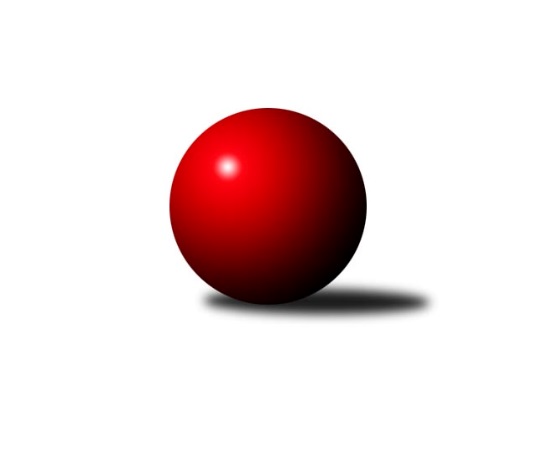 Č.14Ročník 2023/2024	4.2.2024Nejlepšího výkonu v tomto kole: 2827 dosáhlo družstvo: TJ Loko. Č. Velenice BJihočeský KP2 2023/2024Výsledky 14. kolaSouhrnný přehled výsledků:TJ Loko. Č. Velenice B	- TJ Spartak Trhové Sviny A	7:1	2827:2657	10.0:2.0	2.2.TJ Blatná B	- KK Lokomotiva Tábor B	5.5:2.5	2704:2697	6.5:5.5	2.2.TJ Spartak Trhové Sviny C	- TJ Fezko Strakonice A	3:5	2409:2471	5.5:6.5	2.2.TJ Sokol Slavonice B	- TJ Loko Č. Budějovice C	7:1	2690:2480	8.5:3.5	2.2.Kuželky Borovany B	- TJ Sokol Chýnov A		dohrávka		8.3.TJ Jiskra Nová Bystřice B	- TJ Kunžak B		dohrávka		22.3.Tabulka družstev:	1.	TJ Loko. Č. Velenice B	14	12	1	1	90.5 : 21.5 	124.0 : 44.0 	 2685	25	2.	TJ Sokol Slavonice B	14	11	0	3	71.0 : 41.0 	95.0 : 73.0 	 2529	22	3.	TJ Blatná B	14	11	0	3	67.5 : 44.5 	87.0 : 81.0 	 2570	22	4.	TJ Spartak Trhové Sviny A	14	8	1	5	65.5 : 46.5 	92.0 : 76.0 	 2579	17	5.	TJ Fezko Strakonice A	14	7	1	6	57.0 : 55.0 	81.0 : 87.0 	 2532	15	6.	TJ Kunžak B	13	6	1	6	54.5 : 49.5 	84.0 : 72.0 	 2435	13	7.	KK Lokomotiva Tábor B	14	6	0	8	51.0 : 61.0 	82.0 : 86.0 	 2542	12	8.	TJ Loko Č. Budějovice C	14	5	2	7	42.0 : 70.0 	73.0 : 95.0 	 2484	12	9.	TJ Sokol Chýnov A	13	5	1	7	51.0 : 53.0 	77.0 : 79.0 	 2567	11	10.	TJ Jiskra Nová Bystřice B	13	3	1	9	41.0 : 63.0 	70.5 : 85.5 	 2489	7	11.	TJ Spartak Trhové Sviny C	14	3	0	11	40.0 : 72.0 	68.0 : 100.0 	 2442	6	12.	Kuželky Borovany B	13	1	0	12	25.0 : 79.0 	50.5 : 105.5 	 2390	2Podrobné výsledky kola:	 TJ Loko. Č. Velenice B	2827	7:1	2657	TJ Spartak Trhové Sviny A	Bohumil Maroušek	 	 219 	 240 		459 	 1:1 	 497 	 	264 	 233		Josef Troup	David Marek	 	 236 	 238 		474 	 2:0 	 440 	 	211 	 229		Jiří Reban	Jiří Baldík *1	 	 211 	 243 		454 	 1:1 	 431 	 	223 	 208		Bohuslav Švepeš	Jiří Novotný	 	 266 	 245 		511 	 2:0 	 436 	 	249 	 187		Jan Dvořák	David Holý	 	 213 	 235 		448 	 2:0 	 429 	 	197 	 232		Bohuslav Švepeš	Rudolf Baldík	 	 242 	 239 		481 	 2:0 	 424 	 	206 	 218		Žaneta Peškovározhodčí: Miloš Navrkalstřídání: *1 od 61. hodu David KoželuhNejlepší výkon utkání: 511 - Jiří Novotný	 TJ Blatná B	2704	5.5:2.5	2697	KK Lokomotiva Tábor B	Lukáš Drnek	 	 229 	 211 		440 	 1:1 	 430 	 	208 	 222		Natálie Lojdová	Petr Dlabač	 	 214 	 235 		449 	 0:2 	 468 	 	225 	 243		Pavel Kořínek	Beáta Svačinová	 	 227 	 229 		456 	 1.5:0.5 	 428 	 	227 	 201		Petr Klimek	Ondřej Fejtl	 	 223 	 230 		453 	 1:1 	 453 	 	236 	 217		Vladimír Kučera	Matěj Pekárek	 	 237 	 195 		432 	 1:1 	 466 	 	224 	 242		Martin Jinda	Miloš Rozhoň	 	 240 	 234 		474 	 2:0 	 452 	 	238 	 214		Marie Myslivcovározhodčí: Ondřej FejtlNejlepší výkon utkání: 474 - Miloš Rozhoň	 TJ Spartak Trhové Sviny C	2409	3:5	2471	TJ Fezko Strakonice A	Denisa Šimečková	 	 215 	 207 		422 	 1:1 	 415 	 	231 	 184		Petr Švec	Aleš Císař *1	 	 177 	 218 		395 	 1:1 	 391 	 	179 	 212		Richard Zelinka *2	Nikola Kroupová	 	 178 	 211 		389 	 1:1 	 410 	 	207 	 203		Matyáš Hejpetr	Tomáš Švepeš	 	 187 	 187 		374 	 0:2 	 429 	 	232 	 197		Karel Filek	Josef Svoboda	 	 199 	 220 		419 	 1.5:0.5 	 408 	 	199 	 209		Jaroslav Petráň	Gabriela Kroupová	 	 205 	 205 		410 	 1:1 	 418 	 	221 	 197		Václav Valhodarozhodčí: Vlastimil Kříhastřídání: *1 od 21. hodu Pavel Zeman, *2 od 51. hodu Martin KrajčoNejlepší výkon utkání: 429 - Karel Filek	 TJ Sokol Slavonice B	2690	7:1	2480	TJ Loko Č. Budějovice C	Zdeněk Holub	 	 197 	 213 		410 	 0.5:1.5 	 424 	 	197 	 227		Tomáš Polánský	Miroslav Bartoška	 	 228 	 222 		450 	 2:0 	 392 	 	184 	 208		Karel Vlášek	Karel Cimbálník	 	 238 	 217 		455 	 1:1 	 446 	 	217 	 229		Kristýna Nováková	Pavlína Matoušková	 	 216 	 216 		432 	 2:0 	 382 	 	198 	 184		František Bláha	Jiří Matoušek	 	 246 	 222 		468 	 1:1 	 434 	 	211 	 223		Lucie Klojdová	Jiří Svoboda	 	 244 	 231 		475 	 2:0 	 402 	 	214 	 188		Martina Tomiovározhodčí: Josef SmažilNejlepší výkon utkání: 475 - Jiří SvobodaPořadí jednotlivců:	jméno hráče	družstvo	celkem	plné	dorážka	chyby	poměr kuž.	Maximum	1.	Jiří Novotný 	TJ Loko. Č. Velenice B	456.50	303.3	153.2	3.5	7/7	(511)	2.	David Marek 	TJ Loko. Č. Velenice B	453.94	308.1	145.9	4.0	7/7	(499)	3.	David Holý 	TJ Loko. Č. Velenice B	451.96	303.1	148.9	5.0	7/7	(494)	4.	David Koželuh 	TJ Loko. Č. Velenice B	449.53	304.5	145.0	2.6	5/7	(504)	5.	Josef Brtník 	TJ Kunžak B	448.94	311.4	137.6	5.9	8/8	(494)	6.	Alena Kovandová 	TJ Sokol Chýnov A	448.51	301.0	147.5	3.3	7/7	(483)	7.	Josef Troup 	TJ Spartak Trhové Sviny A	447.37	305.3	142.1	5.1	9/9	(505)	8.	Karel Cimbálník 	TJ Sokol Slavonice B	444.97	308.9	136.0	6.4	5/7	(485)	9.	Vladimír Kučera 	KK Lokomotiva Tábor B	443.42	306.1	137.4	5.5	6/7	(509)	10.	Matyáš Hejpetr 	TJ Fezko Strakonice A	443.35	302.0	141.4	6.4	5/5	(472)	11.	Žaneta Pešková 	TJ Spartak Trhové Sviny A	443.13	301.9	141.3	5.2	8/9	(481)	12.	Miroslav Mašek 	TJ Sokol Chýnov A	441.69	302.5	139.2	4.9	6/7	(467)	13.	Jiří Reban 	TJ Spartak Trhové Sviny A	440.72	309.2	131.6	8.5	8/9	(520)	14.	Tomáš Polánský 	TJ Loko Č. Budějovice C	439.48	301.1	138.3	6.1	8/8	(469)	15.	Roman Osovský 	TJ Loko. Č. Velenice B	438.17	306.4	131.8	6.3	6/7	(481)	16.	Natálie Lojdová 	KK Lokomotiva Tábor B	437.06	303.0	134.0	8.7	6/7	(460)	17.	Pavel Bronec 	TJ Sokol Chýnov A	436.21	301.9	134.3	6.3	7/7	(490)	18.	Jiří Malovaný 	Kuželky Borovany B	434.60	293.5	141.0	6.3	7/7	(466)	19.	Václav Valhoda 	TJ Fezko Strakonice A	433.68	290.6	143.1	5.2	4/5	(466)	20.	Lukáš Drnek 	TJ Blatná B	430.73	290.0	140.8	5.9	8/8	(473)	21.	Ondřej Fejtl 	TJ Blatná B	430.68	296.3	134.4	7.1	7/8	(480)	22.	Petr Dlabač 	TJ Blatná B	429.86	298.7	131.2	8.4	7/8	(461)	23.	Jaroslav Petráň 	TJ Fezko Strakonice A	429.50	288.3	141.3	5.6	5/5	(500)	24.	Marie Myslivcová 	KK Lokomotiva Tábor B	429.04	293.9	135.2	6.0	6/7	(464)	25.	Martin Jinda 	KK Lokomotiva Tábor B	428.86	307.2	121.6	9.7	6/7	(466)	26.	Josef Petrik 	TJ Sokol Slavonice B	428.63	293.9	134.8	4.2	6/7	(460)	27.	Dušan Straka 	TJ Sokol Chýnov A	428.55	298.1	130.4	4.6	6/7	(478)	28.	Matěj Budoš 	TJ Jiskra Nová Bystřice B	427.35	299.9	127.5	6.6	9/9	(486)	29.	Jolana Jelínková 	KK Lokomotiva Tábor B	426.69	302.8	123.9	7.8	5/7	(455)	30.	Miloš Rozhoň 	TJ Blatná B	425.90	288.1	137.8	7.3	6/8	(492)	31.	Matěj Pekárek 	TJ Blatná B	424.69	289.2	135.5	7.9	7/8	(459)	32.	Jan Dvořák 	TJ Spartak Trhové Sviny A	423.83	293.5	130.3	6.8	9/9	(448)	33.	Jiří Svoboda 	TJ Sokol Slavonice B	421.78	293.4	128.4	4.6	5/7	(475)	34.	Karel Vlášek 	TJ Loko Č. Budějovice C	421.73	289.7	132.0	7.8	8/8	(460)	35.	Gabriela Kroupová 	TJ Spartak Trhové Sviny C	420.57	291.3	129.3	7.4	6/6	(436)	36.	Karel Hanzal 	TJ Kunžak B	420.37	291.1	129.3	8.3	7/8	(486)	37.	Jiří Mertl 	TJ Jiskra Nová Bystřice B	420.10	296.0	124.0	9.7	7/9	(472)	38.	Martina Tomiová 	TJ Loko Č. Budějovice C	417.96	290.3	127.6	5.5	7/8	(448)	39.	Libuše Hanzálková 	TJ Sokol Chýnov A	417.61	295.4	122.2	9.1	6/7	(465)	40.	Pavel Zeman 	TJ Spartak Trhové Sviny C	416.69	290.5	126.2	5.6	6/6	(436)	41.	Richard Zelinka 	TJ Fezko Strakonice A	415.19	291.9	123.3	6.7	4/5	(435)	42.	Pavel Stodolovský 	TJ Spartak Trhové Sviny A	414.61	296.5	118.1	10.1	7/9	(454)	43.	Pavel Poklop 	TJ Fezko Strakonice A	413.75	291.8	122.0	8.4	4/5	(450)	44.	Richard Paul 	TJ Jiskra Nová Bystřice B	412.89	293.7	119.2	7.4	7/9	(450)	45.	Zdeněk Holub 	TJ Sokol Slavonice B	412.31	293.2	119.1	8.6	7/7	(468)	46.	Pavel Kořínek 	KK Lokomotiva Tábor B	412.20	284.7	127.5	8.9	5/7	(468)	47.	Adéla Sýkorová 	TJ Loko Č. Budějovice C	410.95	290.5	120.5	7.7	7/8	(444)	48.	Radek Burian 	TJ Kunžak B	410.52	287.5	123.1	7.1	8/8	(456)	49.	Jan Mol 	TJ Jiskra Nová Bystřice B	409.69	287.4	122.3	9.1	9/9	(458)	50.	Natálie Zahálková 	Kuželky Borovany B	409.65	294.2	115.5	8.4	5/7	(449)	51.	František Vávra 	TJ Spartak Trhové Sviny A	409.38	293.8	115.6	11.9	8/9	(451)	52.	Vlastimil Škrabal 	TJ Kunžak B	408.78	284.3	124.5	7.9	6/8	(458)	53.	Marta Budošová 	TJ Jiskra Nová Bystřice B	404.25	287.3	117.0	10.0	8/9	(466)	54.	Jan Štajner 	TJ Spartak Trhové Sviny C	403.57	291.0	112.6	10.5	5/6	(431)	55.	Nikola Kroupová 	TJ Spartak Trhové Sviny C	402.94	283.5	119.4	9.7	5/6	(420)	56.	Tomáš Švepeš 	TJ Spartak Trhové Sviny C	401.50	281.8	119.7	8.3	5/6	(430)	57.	Kristýna Nováková 	TJ Loko Č. Budějovice C	398.23	283.2	115.0	11.1	7/8	(446)	58.	Petra Aldorfová 	Kuželky Borovany B	398.17	286.9	111.3	11.3	6/7	(440)	59.	Jitka Šimková 	Kuželky Borovany B	396.48	281.8	114.7	9.2	7/7	(435)	60.	Stanislava Kopalová 	TJ Kunžak B	395.47	285.2	110.3	12.4	6/8	(423)	61.	Aleš Císař 	TJ Spartak Trhové Sviny C	393.57	290.5	103.1	10.7	5/6	(420)	62.	Lucie Klojdová 	TJ Loko Č. Budějovice C	392.27	282.3	110.0	12.2	8/8	(434)	63.	Jindřich Soukup 	Kuželky Borovany B	388.83	277.5	111.3	11.6	7/7	(410)	64.	Dagmar Stránská 	TJ Jiskra Nová Bystřice B	388.50	280.5	108.0	12.7	6/9	(415)	65.	Jaroslava Frdlíková 	Kuželky Borovany B	355.42	262.4	93.0	16.1	6/7	(380)		Jiří Matoušek 	TJ Sokol Slavonice B	480.50	321.5	159.0	1.5	1/7	(493)		Rudolf Baldík 	TJ Loko. Č. Velenice B	475.13	318.4	156.7	3.0	3/7	(507)		Zdeněk Zeman 	KK Lokomotiva Tábor B	457.50	303.0	154.5	3.5	2/7	(471)		Bohumil Maroušek 	TJ Loko. Č. Velenice B	453.67	308.3	145.3	4.0	3/7	(459)		Václav Klojda  ml.	TJ Loko Č. Budějovice C	450.00	307.0	143.0	3.0	1/8	(450)		Radek Hrůza 	TJ Kunžak B	447.50	302.0	145.5	5.3	2/8	(456)		Radim Mareš 	TJ Sokol Chýnov A	447.13	313.6	133.5	5.6	2/7	(464)		Jiří Baldík 	TJ Loko. Č. Velenice B	446.00	313.3	132.8	6.3	4/7	(466)		Beáta Svačinová 	TJ Blatná B	444.33	303.9	140.4	5.3	3/8	(458)		Tomáš Kopáček 	TJ Jiskra Nová Bystřice B	440.63	296.6	144.0	4.9	4/9	(468)		Matěj Kupar 	TJ Blatná B	440.50	298.0	142.5	9.0	2/8	(503)		Libuše Hanzalíková 	TJ Kunžak B	440.00	297.0	143.0	5.0	1/8	(440)		Nela Koptová 	TJ Loko. Č. Velenice B	439.00	306.0	133.0	6.0	1/7	(439)		Roman Bureš 	TJ Sokol Slavonice B	436.33	292.3	144.0	5.3	3/7	(466)		Jiří Tröstl 	Kuželky Borovany B	434.00	310.0	124.0	6.0	1/7	(439)		Ctibor Cabadaj 	KK Lokomotiva Tábor B	433.00	301.0	132.0	8.0	1/7	(433)		Jindra Kovářová 	TJ Sokol Slavonice B	432.25	294.6	137.6	6.1	4/7	(472)		Karolína Baťková 	TJ Blatná B	430.90	298.7	132.3	6.3	5/8	(480)		Libor Slezák 	TJ Blatná B	430.24	301.4	128.9	6.1	5/8	(454)		Alena Čampulová 	TJ Loko Č. Budějovice C	428.00	292.0	136.0	6.5	1/8	(466)		Miroslav Bartoška 	TJ Sokol Slavonice B	426.18	294.9	131.3	6.2	4/7	(464)		Gabriela Filakovská 	TJ Jiskra Nová Bystřice B	426.00	292.1	133.9	6.6	4/9	(441)		Bohuslav Švepeš 	TJ Spartak Trhové Sviny A	424.80	300.7	124.1	8.2	5/9	(441)		Pavlína Matoušková 	TJ Sokol Slavonice B	424.25	292.3	132.0	7.3	2/7	(432)		Denisa Šimečková 	TJ Spartak Trhové Sviny C	422.00	308.0	114.0	11.0	1/6	(422)		Karel Koubek 	TJ Blatná B	421.00	291.0	130.0	9.0	1/8	(421)		Karel Filek 	TJ Fezko Strakonice A	419.50	282.8	136.7	4.2	3/5	(429)		Daniel Krejčí 	Kuželky Borovany B	419.38	296.5	122.9	9.4	2/7	(464)		Jiří Ondrák  st.	TJ Sokol Slavonice B	417.13	289.8	127.4	7.5	4/7	(443)		Zdeněk Valdman 	TJ Fezko Strakonice A	417.00	288.7	128.3	9.3	3/5	(453)		Viktorie Lojdová 	KK Lokomotiva Tábor B	417.00	291.0	126.0	5.0	1/7	(417)		Bohuslav Švepeš 	TJ Spartak Trhové Sviny A	416.83	301.0	115.8	13.3	2/9	(429)		Ondřej Mrkva 	TJ Kunžak B	416.67	279.5	137.2	5.9	5/8	(439)		Karolína Roubková 	TJ Sokol Chýnov A	416.25	295.6	120.6	8.5	4/7	(454)		Petra Holá 	TJ Loko. Č. Velenice B	415.67	296.7	119.0	7.9	3/7	(492)		Jan Zeman 	TJ Kunžak B	414.00	291.0	123.0	11.0	1/8	(414)		Vladimír Kupka 	TJ Loko. Č. Velenice B	412.00	295.0	117.0	13.0	1/7	(412)		František Šotola 	TJ Jiskra Nová Bystřice B	409.00	298.5	110.5	10.5	2/9	(414)		Martin Krajčo 	TJ Fezko Strakonice A	408.88	295.6	113.3	11.6	1/5	(440)		Jiří Pšenčík 	TJ Sokol Slavonice B	408.50	283.7	124.8	7.9	2/7	(437)		Radka Burianová 	TJ Kunžak B	406.92	284.4	122.5	8.8	4/8	(433)		Vlastimil Kříha 	TJ Spartak Trhové Sviny C	406.89	280.7	126.2	8.9	3/6	(442)		Josef Svoboda 	TJ Spartak Trhové Sviny C	406.50	279.8	126.8	7.8	1/6	(436)		Radim Růžička 	TJ Loko Č. Budějovice C	406.00	289.0	117.0	11.0	2/8	(408)		Věra Návarová 	TJ Sokol Chýnov A	403.83	291.0	112.8	11.8	3/7	(443)		David Dvořák 	KK Lokomotiva Tábor B	403.13	274.8	128.4	6.9	4/7	(437)		Jan Havlíček 	TJ Jiskra Nová Bystřice B	403.00	283.0	120.0	8.0	1/9	(403)		Vlastimil Novák 	TJ Sokol Chýnov A	400.50	285.0	115.5	6.0	2/7	(438)		Petr Klimek 	KK Lokomotiva Tábor B	400.00	282.5	117.5	15.2	3/7	(455)		Jan Kouba 	Kuželky Borovany B	399.00	279.5	119.5	7.8	1/7	(436)		Petr Švec 	TJ Fezko Strakonice A	398.11	281.4	116.7	7.2	3/5	(415)		Marcela Chramostová 	TJ Kunžak B	396.50	274.0	122.5	10.0	2/8	(414)		František Bláha 	TJ Loko Č. Budějovice C	396.00	272.5	123.5	9.0	2/8	(410)		Veronika Pýchová 	TJ Jiskra Nová Bystřice B	393.33	291.3	102.0	10.3	3/9	(394)		Kateřina Dvořáková 	Kuželky Borovany B	392.50	266.0	126.5	6.0	1/7	(412)		Martina Koubová 	Kuželky Borovany B	390.50	289.5	101.0	11.0	1/7	(393)		Vendula Burdová 	TJ Sokol Chýnov A	383.00	272.0	111.0	9.0	1/7	(383)		Adriana Němcová 	TJ Fezko Strakonice A	380.00	268.0	112.0	11.0	1/5	(380)		Karel Beleš 	Kuželky Borovany B	375.50	276.5	99.0	13.5	2/7	(390)		Václav Poklop 	TJ Fezko Strakonice A	370.00	291.0	79.0	20.0	1/5	(370)		Barbora Dvořáková 	KK Lokomotiva Tábor B	368.00	263.0	105.0	13.0	1/7	(368)		Radek Stránský 	TJ Kunžak B	360.50	255.0	105.5	16.0	2/8	(370)		Vladimíra Bicerová 	Kuželky Borovany B	350.00	240.0	110.0	16.0	1/7	(350)		Nela Horňáková 	TJ Spartak Trhové Sviny A	335.00	256.0	79.0	23.0	1/9	(335)Sportovně technické informace:Starty náhradníků:registrační číslo	jméno a příjmení 	datum startu 	družstvo	číslo startu26233	Pavlína Matoušková	02.02.2024	TJ Sokol Slavonice B	2x12719	Josef Svoboda	02.02.2024	TJ Spartak Trhové Sviny C	1x15775	Bohuslav Švepeš	02.02.2024	TJ Spartak Trhové Sviny A	3x3226	Bohuslav Švepeš	02.02.2024	TJ Spartak Trhové Sviny A	2x5525	František Bláha	02.02.2024	TJ Loko Č. Budějovice C	2x
Hráči dopsaní na soupisku:registrační číslo	jméno a příjmení 	datum startu 	družstvo	Program dalšího kola:15. kolo9.2.2024	pá	17:30	TJ Loko. Č. Velenice B - TJ Jiskra Nová Bystřice B (předehrávka z 16. kola)	9.2.2024	pá	17:30	TJ Loko Č. Budějovice C - TJ Sokol Chýnov A (předehrávka z 19. kola)	9.2.2024	pá	17:30	TJ Kunžak B - TJ Sokol Slavonice B (předehrávka z 21. kola)	16.2.2024	pá	17:00	Kuželky Borovany B - KK Lokomotiva Tábor B	16.2.2024	pá	17:00	TJ Spartak Trhové Sviny A - TJ Sokol Slavonice B	16.2.2024	pá	17:30	TJ Blatná B - TJ Loko. Č. Velenice B	16.2.2024	pá	17:30	TJ Kunžak B - TJ Sokol Chýnov A	16.2.2024	pá	18:00	TJ Loko Č. Budějovice C - TJ Spartak Trhové Sviny C	Nejlepší šestka kola - absolutněNejlepší šestka kola - absolutněNejlepší šestka kola - absolutněNejlepší šestka kola - absolutněNejlepší šestka kola - dle průměru kuželenNejlepší šestka kola - dle průměru kuželenNejlepší šestka kola - dle průměru kuželenNejlepší šestka kola - dle průměru kuželenNejlepší šestka kola - dle průměru kuželenPočetJménoNázev týmuVýkonPočetJménoNázev týmuPrůměr (%)Výkon7xJiří NovotnýČ. Velenice B5111xJan MolN. Bystřice B113.344743xJosef TroupSp. T.Sviny  4975xJiří NovotnýČ. Velenice B112.865115xRudolf BaldíkČ. Velenice B4811xJiří SvobodaSlavonice B111.394751xJiří SvobodaSlavonice B4754xJosef TroupSp. T.Sviny  109.764971xJan MolN. Bystřice B4742xJiří MatoušekSlavonice B109.754686xDavid MarekČ. Velenice B4741xMiroslav MašekChýnov A109.2430